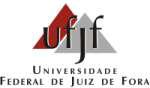 Sistema de arquivos / Arquivo CentralCoordenação de Arquivos PermanentesSetor de Memória SocialCOLEÇÕES TEXTUAISDESCRIÇÃO PRÉ-NOBRADIANA EM TERCEIRO NÍVEL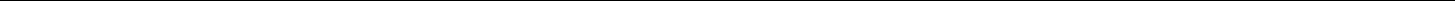 COLEÇÃO FLÁVIO CHECKERs-ct_flavio_n3_120606p.docINTRODUÇÃOEsta coleção é composta de documentos doados por Flávio Checker, graduado em Letras pela UFJF e vereador em Juiz de Fora. Foi intermediário do recolhimento o Prof. Joacir, do Departamento de Filosofia da UFJF. Os documentos referem-se ao movimento estudantil de Juiz de Fora no período de 1973-1996.O inventário da coleção foi concluído em 06 de outubro de 1997, pelo Prof. Galba Di Mambro (coordenador) e pelos estagiários Revelino Leonardo Pires de Mattos e Nilma Ferreira de Sá, alunos do Curso de História da UFJF.ENTRADAS DESCRITIVASCARTAS abertas à população. 1977-1980. 50 itens. 53 itens02. CONVOCAÇÕES diversas para entidades e pessoas.Constam as seguintes entidades: CBA (Comitê Brasileiro pela Anistia), DCE (Diretório Central dosEstudantes), Diretórios Acadêmicos da UFJF, UEE (União  dos Estudantes Estaduais), UNE (UniãoNacional do Estudantes).1979-1980. 15 itens.03. CORRESPONDÊNCIA recebida.Correspondência recebida pelo Reitor da UFJF Prof. Dr. Renê Gonçalves de Matos, CBA (Comitê Brasileiro pela Anistia), DCE (Diretório Central dos Estudantes).1980-1996. 05 itens.04. DOCUMENTOS da União Nacional dos Estudantes (UNE).Contém Programa de Seminário, manifesto, relatório, panfletos e anteprojetos.1978-1980. 11 itens. 09 itens05. DOCUMENTOS diversos.Contém: manuscritos, questionários, pesquisa, recortes de jornais, livro de cópias de obra de arte, proposta de organização partidária e de movimento estudantil e discurso do último presidente da UEE (União dos Estudantes Estaduais), síntese de proposta de férias do DCE (Departamento Central dos Estudantes), anteprojeto da União Estadual dos Estudantes (UEE).1973-1980. 32 itens.32 itens07. NOTAS oficiais.Constam notas oficiais dos seguintes órgãos: DCE (Diretório Central dos Estudantes), Diretórios Acadêmicos da UFJF, Deputados Estaduais, UEE (União Estadual dos Estudantes) epartidos políticos.1977-1980. 13 itens.08. PROGRAMAS de cursos.Constam programas de cursos promovidos pela FUNALFA (Fundação Cultural Alfredo Ferreira Lage), Diretório Acadêmico de Enfermagem - UFJF, Diretório Acadêmico de Medicina - UFJF, Diretório Central dos Estudantes da UFJF. Constam: Analise de risco e efeito de medicamentos, monitoria em teatro popular.1980. 05 itens.09. PROPAGANDAS diversas.Constam propagandas de bailes, teatros, seminários, musicais.1979-1980. 09 itens. 13itens10. PROPAGANDA eleitoral.Contém propagandas dos seguintes órgãos: DCE (Diretório Central dos Estudantes), Diretórios Acadêmicos da UFJF, Deputados Estaduais, UEE (União dos Estudantes Estaduais), partidos políticos.1977-1980. 36 itens.34itensColeção Flavio Checker: terceiro nível2206. JORNAIS e panfletos diversos.06. JORNAIS e panfletos diversos.06/01.JORNAIS  da União Nacional dos Estudantes (UNE).Contém os seguintes jornais: Nossa Voz, Entrada Franca, Liberdade e Luta, Unidade.1980. 05 itens.06/02.   JORNAIS do Departamento Central dos Estudantes (DCE) da UFJF.06/02.   JORNAIS do Departamento Central dos Estudantes (DCE) da UFJF.Contém  os seguintes jornais: Jornal Universitário, Edição Extra, Jornal de Estratégia,Jornal dos Calouros, Urgente.1976-1980. 13 itens. 13 itens06/03.   JORNAIS da União Estadual dos Estudantes (UEE).06/03.   JORNAIS da União Estadual dos Estudantes (UEE).Contém exemplares dos jornais: Novação e Jornal da UEE.1980.  08 itens. 09 itens06/04.JORNAIS diversos.1976-1980. 36 itens. 43 itens